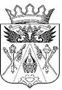 СОБРАНИЕ ДЕПУТАТОВ ИСТОМИНСКОГО СЕЛЬСКОГО ПОСЕЛЕНИЯ3-го созываРЕШЕНИЕ28.01.2016                             х. Островского                                   № 169Об утверждении Прогнозного плана Приватизации муниципального имуществаИстоминского сельского поселенияАксайского района на 2016 год В соответствии с Федеральным законом от 21 декабря 2001 года № 178-ФЗ «О приватизации государственного и муниципального имущества», Федеральным законом от 06 октября 2003 года № 131-ФЗ «Об общих принципах организации местного самоуправления в Российской Федерации», Уставом муниципального образования «Истоминское сельское поселение»Собрание депутатов Истоминского сельского поселения РЕШАЕТ:1. Утвердить Прогнозный план приватизации муниципального имущества Истоминского сельского поселения на 2016 год согласно приложению.2. Опубликовать настоящее Решение в муниципальном печатном органе, газете «Ведомости Истоминского поселения» и разместить на официальном сайте Администрации Истоминского сельского поселения.3. Контроль за исполнением настоящего Решения возложить на постоянную комиссию по экономической политике, бюджету, финансам, налогам, муниципальной собственности Собрания депутатов Истоминского сельского поселения.Председатель собраниядепутатов - Глава Истоминского сельского поселения                                          С.И. БудкоПриложение к Решению Собрания депутатов Истоминского сельского поселения							от 28.01. 2016 № 169Прогнозный планприватизации муниципального имущества Истоминского сельского поселения на 2016 год          Основными задачами приватизации муниципального имущества Истоминского сельского поселения являются повышение эффективности управления муниципальной собственностью и пополнение бюджета Истоминского сельского поселения.Планируемые поступления в бюджет Истоминского сельского поселения от приватизации муниципального имущества предполагается обеспечить за счет продажи с аукционных торгов, находящихся в муниципальной собственности:№ п/пНаименование и расположение объектаАдрес объектаОбщая площадьПериод приватизации 1Нежилое помещение, назначение: нежилоеРоссия, Ростовская обл., Аксайский район, п. Дивный, ул. Советская, дом №1, пом. 615,3 кв.м.1 полугодие 2016г.2Нежилое помещение, назначение: нежилоеРоссия, Ростовская обл., Аксайский район, п. Дивный, ул. Советская, дом №1, пом. 2215,3 кв.м.1 полугодие 2016г.3Нежилое помещение, назначение: нежилоеРоссия, Ростовская обл., Аксайский район, п. Дивный, ул. Советская, дом №1, пом. 1015,7 кв.м.1 полугодие 2016г.4Нежилое помещение, назначение: нежилоеРоссия, Ростовская обл., Аксайский район, п. Дивный, ул. Советская, дом №1, пом. 3816,0 кв.м.1 полугодие 2016г.